申请编号:                                     Application No:                                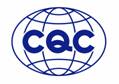 GC标志认证/符合性申请书GC Marking/CoC Application Form申请人/Applicant：                                        申请日期/Date：                                          产品名称/Product Name：                       中国质量认证中心China Quality Certification Centre1．申请人/Applicant:1.1申请人名称/Name of Applicant:                                          1.2 付款人名称、地址/Name, Address of Payer:                           1.3申请人地址、邮政编码/Address and post code of Applicant:                     1.4 申请人类型/Applicant type：□制造商/manufacturer；□进口商/importer1. 5 联系人/Person to be contacted:1. 6电话/Applicant's Telephone:		  1. 7传真/Fax:1.8电子邮件/E-mail:2. 代理机构/中国办事处/Agent or office in China:2.1 代理机构/中国办事处名称/Name of Agent or office:               2.2联系人/Person to be contacted:                                           2.3电话/ Telephone:2.4传真/Fax:2.5电子邮件/E-mail:			3. 制造商/Manufacturer:3.1制造商名称/Name of Manufacturer:                                     3.2制造商地址/Address of Manufacturer:                                   3.3联系人/ Person to be contacted:            3.4电话/ Telephone:	3.5传真/Fax:           3.6电子邮件/E-mail:4. 生产厂/factory:4.1生产厂名称/Name of factory:                                              4.2生产厂地址、邮编/Address and Postcode of Factory:                       4.3联系人/ Person to be contacted：               4.4 EMAIL：	4.5电话/ Factory's Telephone:                     4.6传真/Fax:   5.产品名称（中/英文）/ Name of Product:                                       6.产品类别/Product Type: __________________7.型号和规格（中文）Model and Specification:型号和规格（英文）Model and Specification:8. 商标/Trade mark:                                   9. 技术参数Technical Data:10. 技术法规Technical Regulation:11. 测试标准/版本号/Testing Standard/Edition:12. 产品的测试模式（如是玩具进口商此选项必填）/for importers of toys only, verification of conformity by examination and testing of：□抽样测试/statistical sampling；□逐个测试/every product13. 申请认证的产品是否有CCC/CQC/CB证书？如有，请填写证书编号和检测机构名称//Has the applying equipment been awarded the CCC/CQC/CB certificate? If yes, please fill in the certificate number and the name of test lab:14. 拟出口国家/The country which the product will be export to:□阿联酋United Arab Emirates □沙特阿拉伯Kingdom of Saudi Arabia □巴林Kingdom of Bahrain □阿曼Sultanate of Oman □也门Republic of Yemen □科威特State of Kuwait □卡塔尔State of Qatar15. 提供给CQC的其它有价值的信息（如管理体系证书等）作为申请书附件（一式二份） Other information of value to the CQCs (see applicant’s notice) (preferably in duplicate):16. 备注/Remark:17. 如申请人为玩具进口商，以下信息为必填项：17.1 原产国/Country of Origin：_____________________17.2进口商/Importer:17.2.1 进口商名称/Name of Importer：______________________________       __________________________________________________________17.2.2 进口商地址/Address of Importer：____________________________       __________________________________________________________17.2.3联系人/ Person to be contacted: ___________________________17.2.4电话/ Telephone:	____________________________17.2.5传真/Fax:_______________________________________17.2.6电子邮件/E-mail:_________________________________     17.3 装货港/Port of Shipment：_____________________     17.4 卸货港/Port of Arrival：________________________     17.5 运输方式/ Mode of transport：___________________     17.6发票号/Invoice No：___________________________     17.7 发票日期/Invoice Date：________________________ 17.8 产品包装方式/Packaging：______________________ 17.9 产品数量/Quantity：___________________________ 17.10 产品条码/Bar Code：_________________________我们声明我们将遵守中国质量认证中心(CQC)的认证规则和程序，支付认证所需的申请、试验、 工厂审查及其它有关的费用；中国质量认证中心(CQC)将不承担获得产品合格认证的制造厂或 销售商应承担的任何法律责任。We declare that we will follow the rules and procedures of China  Quality Certification Centre and make payment for the fees arising from the application, testing, inspection and other services.                     授权人签章/Authorized signatory	 				注/Note:
1、 申请人应将申请书寄CQC国际业务部/相关产品部。/The applicant should send the application to CQC international business department/product department.
   本申请受理部门/Product department：地址/Address：中国北京南四环西路188号9区 /Section 9,No.188,Nansihuan(the South Fourth Ring Road)Xilu(West Road),Beijing 100070,China   邮编/Postcode：100070
   联系电话/Telephone： 
2、请用中、英二种文字填写申请人、制造商、制造厂和认证产品的名称。/Please fill in the names of the applicant, factories and products in both Chinese and English.
3、GC标志认证证书申请书以英文填写为准，相同的内容可以复制。/The English content of GC-type examination certificate application is admitted, the same contents of it can make duplicate.